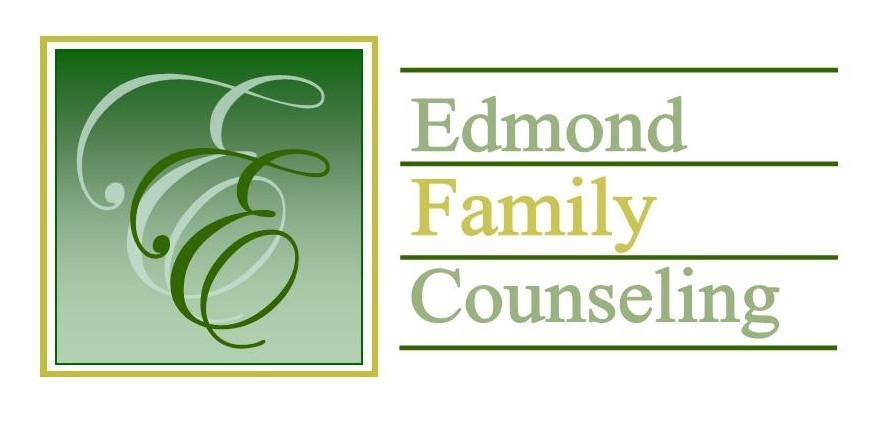 Edmond Family Counseling is committed to strengthening families and our community by championing mental health through prevention, education, and counseling.November Meeting AgendaMEETING DATE:  Nov 24, 2020      12:00 to 1:00 pmTherapist Showcase- None1. 	Call to Order: President- Chris Budde2. 	Consent Agenda: Remember anything in this section can be removed, discussed and      	voted on separately.a.	September Meeting Minutesb.	September/October Director’s Report (Summary of Director’s activities since last 			board mtg.)c.	September/October Administrative Manager’s Report (Summary of Administrative 		Manager’s activities since last board mtg.)d.	September/October Statistical Report					e.	Quarterly Reports for 1st Qtr. of FY’213.	Old Businessa.	Possible consideration and vote to approve policy and procedure pertaining to the decommission of hardware and data destructionb.	Update on COVID-194.	New Business	a. 	Update on French Family Foundation grant	b.	Possible consideration and vote to approve employee health and dental 	insurance for 20215.	Board Resources – Sheila StinnettLegislative focus of the month- Kathy Matthews6.	Committee Reports:	a.	Financial Committee Possible consideration and vote to approve September 2020 treasurer’s reportPossible consideration and vote to approve October 2020 treasurer’s reportUpdate on external financial audit	b.   	Hope for Families – Chris Budde- 	c.   	Fundraising- Sheila Stinnettd.   	Public Relations and Be Edmond- Sheila Stinnette.	Professional Development & Oversight Committee- Bill Hesse7. 	New Business- (In accordance with the Open Meeting Act, new business is defined as 	any matter not known about or which could not have been reasonably foreseen prior 	to the time of posting the agenda.)8. 	Adjournment		    	There will be no lunch provided for November 2020      Please call 341-3554 & leave a message if you are unable to attend     EFC Board Meeting agenda posted in the EFC lobby 11/20/20